บันทึกข้อความ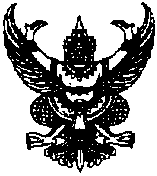 ส่วนราชการ  กลุ่มงาน........................... รพ.สมเด็จพระปิ่นเกล้า พร. (โทร.)                                        	 ที่	วันที่                                                              	                                                                                                  เรื่อง  ขออนุญาตศึกษาข้อมูลจากเวชระเบียน                                                                                            	                                                                                                                            เสนอ  รพ.สมเด็จพระปิ่นเกล้า พร. (ผ่านคณะกรรมการส่งเสริมงานวิจัย รพ.ฯ)ด้วยข้าพเจ้า ................................. ตำแหน่ง ............................................... สังกัด โรงพยาบาลสมเด็จพระปิ่นเกล้า  มีความประสงค์จะดำเนินการวิจัย เรื่อง “.......................................................”                ซึ่งขณะนี้อยู่ระหว่างการเสนอขอจริยธรรมการวิจัย จากคณะกรรมการจริยธรรมการวิจัย พร. การวิจัยนี้ต้องการศึกษาข้อมูลจากเวชระเบียนผู้ป่วย.................................... ที่เข้ารับการรักษาระหว่างวันที่........เดือน.....พ.ศ.....ถึงวันที่......เดือน.....พ.ศ..........เพื่อให้การดำเนินการโครงการวิจัยเป็นไปตามระเบียบ และข้อกำหนดการวิจัยของ รพ.ฯ และ พร. จึงขออนุญาตศึกษาข้อมูลจากเวชระเบียนผู้ป่วย............................. ที่เข้ารับการรักษาระหว่างวันที่........เดือน.....พ.ศ.....ถึงวันที่......เดือน.....พ.ศ..........โดยเริ่มศึกษาข้อมูลหลังจากโครงการวิจัยได้รับ                  การรับรองจริยธรรมการวิจัยจากคณะกรรมการจริยธรรมการวิจัยของ พร. เรียบร้อยแล้ว                 จึงเสนอมาเพื่อโปรดพิจารณา หากเห็นสมควรกรุณาอนุญาตตามข้อ ๒						ยศ.....ชื่อ.....นามสกุล...............							 ผู้วิจัย															  และเสนอตามสายงานของผู้วิจัย...........